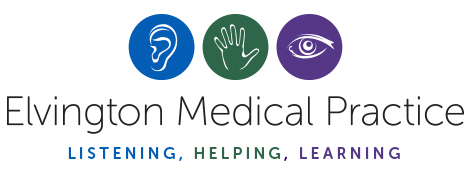 New Patient QuestionnairePlease fill in the following questionnaire. It is designed to give us essential details about your medical background, so we can give you the best service whilst under our care. All information given on this form will be kept confidential.Please turnover…Alcohol Screening QuestionnaireThe Government has asked practices to collect information relating to the amount of alcohol patients drink. Practices use this information to identify patients who might benefit from some additional intervention and support. If you do not want to answer these questions please write DECLINED.If you scored 5 or more on the above questions, please complete the additional questionnaire on the next page. Thank you.PATIENTS UNDER THE AGE OF 18Patient Ethnic Origin QuestionnaireThis questionnaire follows the recommendations of the Equality and Human Rights Commission and complies with the Equality Act 2010.Please indicate your ethnic origin. This is not compulsory, but may help with your healthcare, as some health problems are more common in specific communities, and knowing your origins may help with early identification of some of these conditions.Choose ONE section from A to E, then tick ONE box to indicate your background.A. WHITE B. MIXEDC. ASIAN OR ASIAN BRITISHD. BLACK OR BLACK BRITISHE. CHINESE OR OTHER ETHNIC GROUP1- General Information About You1- General Information About You1- General Information About You1- General Information About You1- General Information About You1- General Information About YouTitleFamily Name:Family Name:First Name:Middle Name(s)Middle Name(s)Date of Birth:(DD/MM/YYYY)NHS Number:(if known)NHS Number:(if known)Gender:Marital Status:Marital Status:Home number:Work number:Work number:Mobile number:Email address:Email address:Would you like to opt out of receiving text messages from the Practice? These may include appointment reminders and service notifications but will not include any marketing messages.Would you like to opt out of receiving text messages from the Practice? These may include appointment reminders and service notifications but will not include any marketing messages.Would you like to opt out of receiving text messages from the Practice? These may include appointment reminders and service notifications but will not include any marketing messages.Yes  / No**By choosing NO you are agreeing to receive mobile text messaging from Elvington Medical Practice.*By choosing NO you are agreeing to receive mobile text messaging from Elvington Medical Practice.Patient Representation GroupThis group represents our patients to help us develop and improve our services, and meets quarterly.Yes I would like to take part.No I would not like to be part.Patient Representation GroupThis group represents our patients to help us develop and improve our services, and meets quarterly.Yes I would like to take part.No I would not like to be part.Patient Representation GroupThis group represents our patients to help us develop and improve our services, and meets quarterly.Yes I would like to take part.No I would not like to be part.Patient Representation GroupThis group represents our patients to help us develop and improve our services, and meets quarterly.Yes I would like to take part.No I would not like to be part.Patient Representation GroupThis group represents our patients to help us develop and improve our services, and meets quarterly.Yes I would like to take part.No I would not like to be part.Patient Representation GroupThis group represents our patients to help us develop and improve our services, and meets quarterly.Yes I would like to take part.No I would not like to be part.Main spoken Language:2-Carers A carer is an unpaid individual who looks after a relative, friend or neighbour who                   needs help due to illness, disability, addiction or in need of emotional support.2-Carers A carer is an unpaid individual who looks after a relative, friend or neighbour who                   needs help due to illness, disability, addiction or in need of emotional support.2-Carers A carer is an unpaid individual who looks after a relative, friend or neighbour who                   needs help due to illness, disability, addiction or in need of emotional support.2-Carers A carer is an unpaid individual who looks after a relative, friend or neighbour who                   needs help due to illness, disability, addiction or in need of emotional support.Do you look after someone?Yes / NoIf YES, who?Does someone look after you?Yes / NoIf YES, who?3- Smoking3- Smoking3- Smoking3- SmokingHave you ever smoked?Current cigarettes smoked per day:If YES, do you smoke now?Current cigar/pipesper day:If you are an ex-smoker, when did you stop?If you are an ex-smoker, when did you stop?4- Family History4- Family History4- Family History4- Family History4- Family HistoryAgeState of Health/Cause of DeathAge at DeathLiving at same addressFatherMotherSpouseBrothers/SistersChildren5-Alcohol5-Alcohol5-Alcohol5-Alcohol5-Alcohol5-Alcohol5-Alcohol5-Alcohol0 Points1 Point2 Points2 Points3 Points3 Points4 PointsHow often do you have a drink that contains alcohol?NeverMonthly or Less2-4 Times per month2-4 Times per month2-3 times per week2-3 times per week4+ times per weekThere is no need to proceed with the remaining screening questions if you answered “Never” to this first question.There is no need to proceed with the remaining screening questions if you answered “Never” to this first question.There is no need to proceed with the remaining screening questions if you answered “Never” to this first question.There is no need to proceed with the remaining screening questions if you answered “Never” to this first question.There is no need to proceed with the remaining screening questions if you answered “Never” to this first question.There is no need to proceed with the remaining screening questions if you answered “Never” to this first question.There is no need to proceed with the remaining screening questions if you answered “Never” to this first question.There is no need to proceed with the remaining screening questions if you answered “Never” to this first question.How many standard alcoholic drinks do you have on a typical day when you are drinking?1-23-45-67-87-810+10+How often do you have 6 or more standard drinks on one occasion?NeverLess than monthlyMonthlyWeeklyWeeklyDaily or almost dailyDaily or almost daily5- Alcohol5- Alcohol5- Alcohol5- Alcohol5- Alcohol5- Alcohol5- AlcoholQuestionsScoring SystemsScoring SystemsScoring SystemsScoring SystemsScoring SystemsScore01234How often in the last year have you found were not able to stop drinking once you had started?NeverLess than monthlyMonthlyWeeklyDaily or almost dailyHow often in the last year have you failed to do what was expected of you because of drinking?NeverLess than monthlyMonthlyWeeklyDaily or almost dailyHow often in the last year have you needed an alcoholic drink in the morning to get you going?NeverLess than monthlyMonthlyWeeklyDaily or almost dailyHow often in the last year have you had a feeling of guilt or regret after drinking?NeverLess than monthlyMonthlyWeeklyDaily or almost dailyHow often in the last year have you not been able to remember what happened when drinking the night before?NeverLess than monthlyMonthlyWeeklyDaily or almost dailyHave you or someone else been injured as a result of your drinking?NeverLess than monthlyMonthlyWeeklyDaily or almost dailyHas a relative/friend/ doctor/health worker been concerned about your drinking or advised you to cut down?NeverLess than monthlyMonthlyWeeklyDaily or almost daily6- Health History6- Health HistoryDate:Illnesses, accidents or operations:7- Known allergies to medication or other7- Known allergies to medication or other8- Questions for female patients only8- Questions for female patients only8- Questions for female patients only8- Questions for female patients onlyHave you ever had a cervical smear?Yes  /  NoIf YES, where?  GP / FPC / Hospital  / OtherWhen was your last smear?Smear result:Normal/ Early recall /ColposcopyHave you ever had breast screening?Yes / NoThank you for completing this questionnaireThank you for completing this questionnaireThank you for completing this questionnaireThank you for completing this questionnaireSigned:Date:Home educated  Y/NName and address of school attendedNAME:DATE OF BIRTH:BritishIrishAny other white background please state below White and Black CaribbeanWhite and Black AfricanWhite and AsianAny other mixed background please write belowIndian PakistaniBangladeshiAny other Asian background please write belowCaribbeanAfricanWhite and AsianAny other black background please write belowChineseAny other please write below